Tadashi Dohi received the B.Sc. (Engineering), M.Sc. (Engineering) and Ph.D. (Engineering) from Hiroshima University, Japan, in 1989, 1991 and 1995, respectively. In 1992, he joined the Department of Industrial and Systems Engineering, Hiroshima University, Japan, as an Assistant Professor. Now, he is working as a Full Professor in the Department of Information Engineering, Graduate School of Engineering, Hiroshima University, Japan, since 2002. In 1992 and 2000, he was a Visiting Research Scholar in University of British Columbia, Canada and Duke University, USA, respectively, on leave of absence from Hiroshima University. His research areas include software reliability engineering, dependable computing and performance
evaluation. He is a Regular Member of ORSJ, JSIAM, IEICE, REAJ and IEEE.He published 160 journal papers, 170 refereed conference papers, 21 book chapters, and edited 12 books/proceedings in the above research area. Dr. Dohi served as the General Chair of several international conferences such as AIWARM 2004, AIWARM 2006, AIWARM 2008, APARM 2010 and IEEE WoSAR 2008 and as the Program Committee Chair of RASOR 2005, RASOR 2007 and ISAS 2010. He has worked as the PC members of some premier conferences such as IFIP/IEEE DSN and IEEE ISSRE, among so many others. He is an associate editor/editorial board member of Asia-Pacific Journal of Operational Research, Journal of Risk and Reliability, IEICE Transactions on Fundamentals of Electronics, Communications and Computer Sciences (A), Journal of Autonomic and Trusted Computing, International Journal of Reliability and Quality Performance, etc. 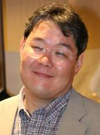 